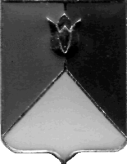 РОССИЙСКАЯ ФЕДЕРАЦИЯ   АДМИНИСТРАЦИЯ КУНАШАКСКОГО МУНИЦИПАЛЬНОГО РАЙОНАЧЕЛЯБИНСКОЙ  ОБЛАСТИПОСТАНОВЛЕНИЕот «15» 11 2016 г. № 1408О внесении изменений в постановлениеадминистрации Кунашакского муниципальногорайона от 29.10.2015 г. № 2061 «Об утверждении административного регламента предоставления муниципальной услуги по предоставлению субсидий в 2015 году субъектам малого и среднего предпринимательства»	В соответствии с Федеральным законом от 27.07.2010 № 210-ФЗ «Об организации предоставления государственных и муниципальных услуг»	П О С Т А Н О В Л Я Ю:	1. Внести в Административный регламент предоставления муниципальной услуги по предоставлению субсидий в 2015 году субъектам малого и среднего предпринимательства (далее – Административный регламент), утвержденный постановлением администрации Кунашакского муниципального района от 29.10.2015 г. № 2061, следующие изменения:1) исключить слова «в 2015 году» – в названии постановления, а также пункте 5 раздела II Административного регламента;2) в пункте 10 раздела II слова «субсидия на модернизацию» заменить словами «субсидия на возмещение затрат»;3) в подпункте 7 пункта 10 раздела II Административного регламента слова «за 2013 год и 2014 год» заменить словами «за прошлый и текущий год»;4) в подпункте 9 пункта 10 раздела II Административного регламента слова «в 2014 году» заменить словами «за прошлый год»;5) в пункте 13 слова «до 01 декабря 2015 года» заменить на слова «до 01 декабря текущего года»;6) в подпункте 3 пункта 15 раздела II Административного регламента слова «на 1 января 2015 года» исключить;7) в подпункте 4 пункта 15 раздела II Административного регламента слова «в 2015 году» заменить словами «в текущем году»;8) в подпунктах 5 и 6 пункта 15 раздела II Административного регламента слова «в 2014 году и (или) 2015 году» заменить словами «в прошлом и текущем году»;9) подпункт 1 пункта 25 раздела II Административного регламента изложить в следующей редакции:«на консультации в Управлении экономики и инвестиции администрации Кунашакского муниципального района в каб. № 33, ведущий специалист – Хасанов Вилдан Юрисович (далее именуется – специалист)»;	2. Начальнику отдела аналитики и информационных технологий (Ватутин В.Р.) опубликовать настоящее постановление в средствах массовой информации и разместить на официальном сайте Кунашакского муниципального района в сети Интернет.Организацию исполнения настоящего постановления возложить на заместителя Главы района по экономике и инвестициям Басырова М.К.Глава района	                       					                     С.Н. АминовОригинал подписан